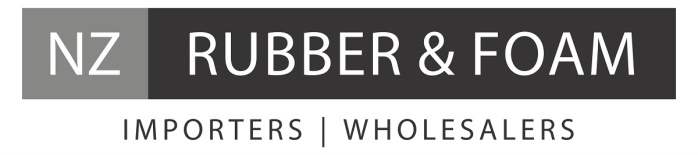 Natural Insertion RubberGasketsWall protection in horse floats & trucksMud flapsColourBlack Hardness65 +/-5 ShoreATensile Strength3MPAElongation120% - 180%Temperature Range-50°C to 110°CSurfaceSmoothDensity1.6g/cm³